О создании  оперативного штаба по предупреждению и ликвидации чрезвычайных ситуаций в весеннее половодье и летне-осенние паводки на территории МО «Алданский район»  в 2020 году         В целях оперативного реагирования на возможные чрезвычайные ситуации природного и техногенного характера, осуществления профилактических и превентивных мер, а также координации мероприятий на территории МО «Алданский район», согласно имеющимся рискам паспортов безопасности муниципального района руководствуясь п. 21 ст.15 Федерального закона № 131-ФЗ от 6.10.2003 года «Об общих принципах организации местного самоуправления в РФ»,  в соответствии с Федеральных законом от 21.12.1994 года № 68-ФЗ «О защите населения и территорий от чрезвычайных ситуаций природного и техногенного характера», статьей 30 Федерального закона от 21 декабря 1994 года  № 69-ФЗ «О пожарной безопасности»,  постановлением главы МО «Алданский район» от 10.02.2020 года №192п «О задачах  муниципальных образований, предприятий,  организаций, учреждений Алданского звена Якутской территориальной подсистемы Единой государственной системы предупреждения и ликвидации чрезвычайных ситуаций по безопасному пропуску весеннего половодья и летне-осенних паводков на территории МО «Алданский район»  в 2020 году», и с целью обеспечения безопасности при возникновении   чрезвычайных ситуаций в весеннее половодье и летне-осенние паводки на территории МО «Алданский район»  в 2020 году, Постановляю:Для осуществления контроля за прохождением  весеннего половодья и летне-осенних паводков на территории МО «Алданский район»  в 2020 году создать оперативный штаб согласно приложению к настоящему постановлению.Разместить настоящее постановление на официальном сайте администрации МО «Алданский район»Настоящее постановление вступает в силу с момента его подписания.Контроль за исполнением настоящего постановления возложить на первого заместителя главы  МО «Алданский район» Халиуллина Р.Г.          Глава района                                               		                           С.Н. ПоздняковЧигиринов М.П.37-5-24                                                                                                                                                                                         Приложение                                                                                  к Постановлению                                                                       Главы МО «Алданский район»                                                                                                        №              от ______________                                            Составоперативного штаба по предупреждению и ликвидации чрезвычайных ситуаций в весеннее половодье и летне-осенние паводки на территории МО «Алданский район»  в 2020 годуРЕСПУБЛИКА  САХА (ЯКУТИЯ) АДМИНИСТРАЦИЯ МУНИЦИПАЛЬНОГО  ОБРАЗОВАНИЯ«АЛДАНСКИЙ  РАЙОН»ПОСТАНОВЛЕНИЕ          № 299п от 02.03.2020г.  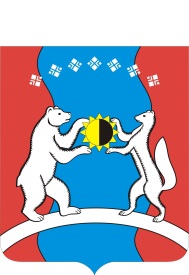 САХА ӨРӨСПҮҮБҮЛҮКЭТЭ«АЛДАН  ОРОЙУОНА»МУНИЦИПАЛЬНАЙТЭРИЛЛИИДЬАһАЛТАТАУУРААХ№п/пФамилия, Имя, ОтчествоДолжностьРабочийтелефонРабочийтелефонНачальник оперативного штаба Начальник оперативного штаба Начальник оперативного штаба Начальник оперативного штаба Начальник оперативного штаба   1Халиуллин Расиль Гарафиевич1 зам. главы МО «Алданский район»3-11-413-11-41Зам. начальника оперативного штабаЗам. начальника оперативного штабаЗам. начальника оперативного штабаЗам. начальника оперативного штабаЗам. начальника оперативного штаба  2Колданов Григорий  АндреевичНачальник ФГКУ «1 ОФПС по  РС (Я)»3-76-983-76-98Члены оперативного штаба:Члены оперативного штаба:Члены оперативного штаба:Члены оперативного штаба:3Сахно Игорь ВасильевичЗам. главы по социальным вопросам3-50-363-50-364Ведерникова  Елена ВладимировнаЗам. главы по экономике и финансам3-58-133-58-135Паламутов Юрий АнатольевичНачальник управления промышленностиМО «Алданский район»3-59-453-59-456Местникова Лидия АкимовнаНачальник УСХ  МО «Алданский район»3-51-333-51-337Чигиринов МихаилПетровичГлавный специалист по ГО ЧС МО «Алданский район»3-75-243-75-248Бугай Александр ЛукичГлава МО «Город Алдан»3-51-033-51-039Заверюха Александр ВасильевичГлава МО  «Город Томмот»4-15-124-15-1210Потапов Евгений ЕвгеньевичГлава МО   «Поселок Нижний Куранах»6-23-876-23-8711Гордиенко Светлана ИвановнаГлава  МО «Поселок Ленинский»5-23-555-23-5512Прокопьев Нюргустан ДмитриевичГлава МО «БеллетскийЭвенкийский национальный наслег»6-12-816-12-8113Лазарева Ольга ШамуратовнаГлава   «Чагдинский наслег»5-82-235-82-2314Максимов Николай Кириллович Глава  МО наслег «Анамы»3-10-803-10-8015Чернов Константин СергеевичНачальник отдела МВД Россиипо Алданскому району3-05-213-05-2116 Колчанов  Владислав АлександровичПредседатель АКГЭН Минэкологии РС (Я)3-40-243-40-2417Селютин Алексей ВикторовичНачальник ТО Роспотребнадзорапо РС (Я)  в Алданском  районе3-05-953-05-953-05-9518Сергин Дмитрий  ДмитриевичГлавный врач ГБУ РС (Я) АЦРБ3-51-673-51-6719Кулемин Александр Николаевич     Директор АО «ДРСК» филиал ЮЯЭС3-65-213-65-2120Батуев Максим ВалерьевичАлданский ПСО ГКУ РС (Я) «Служба спасения РС (Я)»4-41-014-41-0121Хлюстова Ольга МихайловнаРуководитель ГПС «Город Томмот»ФКУ (центр  ГИМС) МЧС России по РС (Я)892487610048924876100422Конев ЕвгенийЕвгеньевичРуководитель Алданского инспекторского участка ФКУ (центр  ГИМС) МЧС России по РС (Я)8924870874489248708744